Handwriting Analysis Activity Match each of the handwriting samples on the left with one of those on the right.Use the 12 handwriting characteristics to help in your comparison.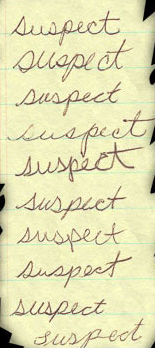 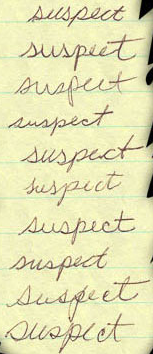 1_____2_____3_____4_____5_____6_____7_____8_____9_____10_____abcdefghijAnswers: g jh  ibe c d a  f